令和5年度　山内地区センターわんぱくホリデーおもちゃの病院　　　　9月16日(土)　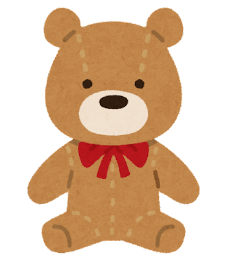 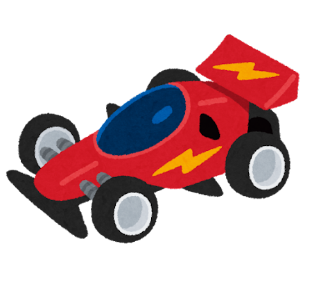 　①10時～②11時～③13時～④14時～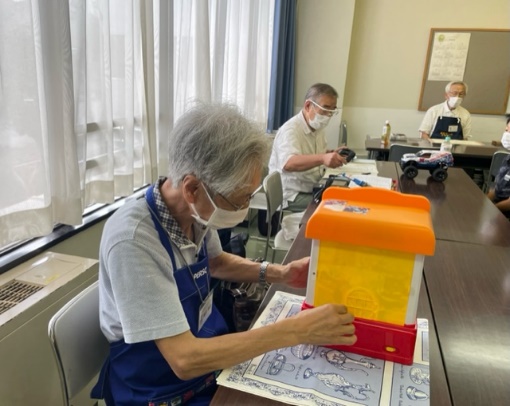 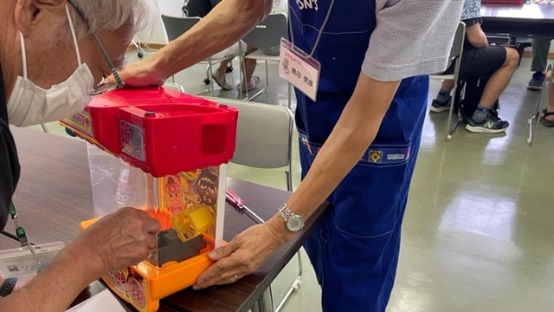 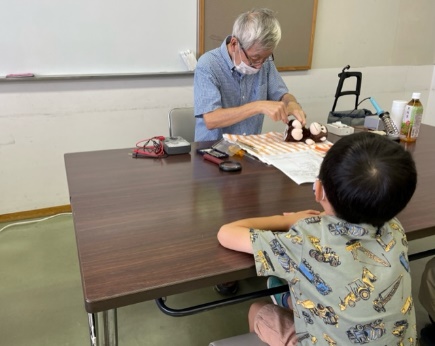 定員：親子5組まで参加費：無料　　　　　　　　　　　　　　　　　　　　横浜北部おもちゃドクターの会おもちゃ1人2点まで　　　　　　　　　　　　　　（時計やコンピューター等は対象外です。壊れた部品の交換がある場合は実費になります。IC仕様の場合、ICの部分は修理不可です。）申し込み：8月11日10時より来館・電話にて先着順必要事項　　　氏名（ふりがな）・学年（小学生）・電話番号・希望の時間帯・おもちゃの名称・壊れている箇所（具体的に）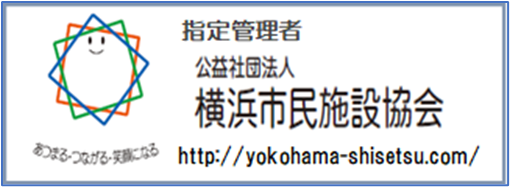 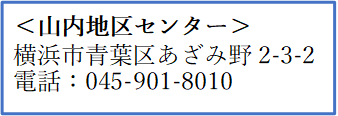 